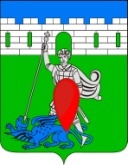 администрация пригородного сельского поселения крымского района ПОСТАНОВЛЕНИЕот  17.12.2015                                                                                                                       № 342 хутор НовоукраинскийО рассмотрении протеста Крымской межрайонной прокуратурыот 27 ноября 2015 года на постановление администрации Пригородного сельского поселения от 08 июня 2010 № 81 «Об утверждении  реестра муниципальных услуг (функций), предоставляемых администрацией  Пригородного сельского поселения Крымского района»Во исполнение статьи 23 Федерального Закона «О прокуратуре Российской Федерации», в соответствии с Федеральным законом от 25 декабря 2008 года  № 273 - ФЗ  «О противодействии коррупции»,  руководствуясь  Федеральным законом от 6 октября 2003 года № 131 – ФЗ «Об общих принципах местного самоуправления в Российский Федерации», Трудовым кодексом Российской Федерации, Уставом Пригородного сельского поселения Крымского района,  п о с т а н о в л я ю:1.  Рассмотреть протест  Крымской межрайонной прокуратуры от 27 ноября 2015 года на постановление администрации Пригородного сельского поселения от 08 июня 2010 № 81 «Об утверждении  реестра муниципальных услуг (функций), предоставляемых администрацией  Пригородного сельского поселения Крымского района».2. Все требования Крымского межрайонного прокурора признать обоснованными.3.  Поручить специалисту 1 категории администрации Пригородного сельского поселения Крымского района (Барановой Н.В.) привести в соответствие на постановление администрации Пригородного сельского поселения от 08 июня 2010 № 81 «Об утверждении  реестра муниципальных услуг (функций), предоставляемых администрацией  Пригородного сельского поселения Крымского района» и внести изменения согласно требованиям,  указанным  в Протесте.4.  Контроль за исполнением настоящего постановления оставляю за собой.5. Обнародовать настоящее постановление и разместить на официальном сайте администрации Пригородного сельского поселения.6.  Настоящее постановление вступает в силу со дня его подписания.Глава Пригородного сельского поселения Крымского района                                                            В.В. Лазарев 